	Disaster Requirement Waiver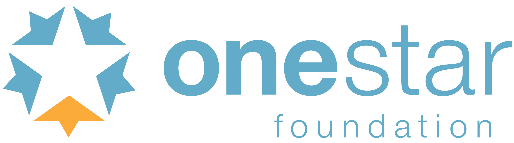 AmeriCorps*TexasLegal Applicant Name  Program Name  Submitted byApplicable Project PeriodOneStar Member Disaster Activation/Deployment PolicyOneStar Foundation requires the availability of AmeriCorps*Texas members to support disaster response and/or recovery efforts as needed by the State of Texas. Waivers to this requirement will be considered on a case-by-case basis for programs that can demonstrate that this requirement would cause undue hardship or be otherwise unreasonable for reasons related to specific program design (for example, programs designed to enroll members who are under the age of 18 or who are full-time students).Waivers must be approved by OneStar in writing and will remain in effect for the duration of the three-year project period in which the waiver was approved, unless otherwise specified in the conditions below.OneStar Member Disaster Activation/Deployment PolicyOneStar Foundation requires the availability of AmeriCorps*Texas members to support disaster response and/or recovery efforts as needed by the State of Texas. Waivers to this requirement will be considered on a case-by-case basis for programs that can demonstrate that this requirement would cause undue hardship or be otherwise unreasonable for reasons related to specific program design (for example, programs designed to enroll members who are under the age of 18 or who are full-time students).Waivers must be approved by OneStar in writing and will remain in effect for the duration of the three-year project period in which the waiver was approved, unless otherwise specified in the conditions below.OneStar Member Disaster Activation/Deployment PolicyOneStar Foundation requires the availability of AmeriCorps*Texas members to support disaster response and/or recovery efforts as needed by the State of Texas. Waivers to this requirement will be considered on a case-by-case basis for programs that can demonstrate that this requirement would cause undue hardship or be otherwise unreasonable for reasons related to specific program design (for example, programs designed to enroll members who are under the age of 18 or who are full-time students).Waivers must be approved by OneStar in writing and will remain in effect for the duration of the three-year project period in which the waiver was approved, unless otherwise specified in the conditions below.OneStar Member Disaster Activation/Deployment PolicyOneStar Foundation requires the availability of AmeriCorps*Texas members to support disaster response and/or recovery efforts as needed by the State of Texas. Waivers to this requirement will be considered on a case-by-case basis for programs that can demonstrate that this requirement would cause undue hardship or be otherwise unreasonable for reasons related to specific program design (for example, programs designed to enroll members who are under the age of 18 or who are full-time students).Waivers must be approved by OneStar in writing and will remain in effect for the duration of the three-year project period in which the waiver was approved, unless otherwise specified in the conditions below.OneStar Member Disaster Activation/Deployment PolicyOneStar Foundation requires the availability of AmeriCorps*Texas members to support disaster response and/or recovery efforts as needed by the State of Texas. Waivers to this requirement will be considered on a case-by-case basis for programs that can demonstrate that this requirement would cause undue hardship or be otherwise unreasonable for reasons related to specific program design (for example, programs designed to enroll members who are under the age of 18 or who are full-time students).Waivers must be approved by OneStar in writing and will remain in effect for the duration of the three-year project period in which the waiver was approved, unless otherwise specified in the conditions below.Waiver requested from the following disaster requirements 
(check all that apply):	Member Activation: Members participate in OneStar determined disaster response and recovery within their service area. This may involve virtual service opportunities or in-person service opportunities. This may include service opportunities outside of the member’s standard service hours or in place of their standard service duties.  	Member Deployment: Members deploy outside of their service area to participate in OneStar determined disaster response and recovery activities.  	Member Activation: Members participate in OneStar determined disaster response and recovery within their service area. This may involve virtual service opportunities or in-person service opportunities. This may include service opportunities outside of the member’s standard service hours or in place of their standard service duties.  	Member Deployment: Members deploy outside of their service area to participate in OneStar determined disaster response and recovery activities.  	Member Activation: Members participate in OneStar determined disaster response and recovery within their service area. This may involve virtual service opportunities or in-person service opportunities. This may include service opportunities outside of the member’s standard service hours or in place of their standard service duties.  	Member Deployment: Members deploy outside of their service area to participate in OneStar determined disaster response and recovery activities.  	Member Activation: Members participate in OneStar determined disaster response and recovery within their service area. This may involve virtual service opportunities or in-person service opportunities. This may include service opportunities outside of the member’s standard service hours or in place of their standard service duties.  	Member Deployment: Members deploy outside of their service area to participate in OneStar determined disaster response and recovery activities.  Waiver will apply conditionally to the program’s following members 
(check all that apply):	FT members	RFT members	HT members	RHT members	QT members	MT members	Members under the age of 18	Members enrolled as full-time students	Professional Corps members at service sites that remain operational	Other - please explain: _________________________________________
____________________________________________________________
____________________________________________________________	Members under the age of 18	Members enrolled as full-time students	Professional Corps members at service sites that remain operational	Other - please explain: _________________________________________
____________________________________________________________
____________________________________________________________	Members under the age of 18	Members enrolled as full-time students	Professional Corps members at service sites that remain operational	Other - please explain: _________________________________________
____________________________________________________________
____________________________________________________________Please justify why the disaster requirement would cause undue hardship or be otherwise unreasonable for reasons related to specific program design. To be completed by OneStar staff  OneStar approves this Disaster Requirement Waiver with the following conditions:  OneStar approves this Disaster Requirement Waiver with the following conditions:  OneStar approves this Disaster Requirement Waiver with the following conditions:  OneStar approves this Disaster Requirement Waiver with the following conditions:Please list additional conditions to this waiver.Program Officer SignatureXXDateManager SignatureXXDate